Praca zdalna 9.11.2021Spróbuj nauczyć się na pamięć wyliczanki.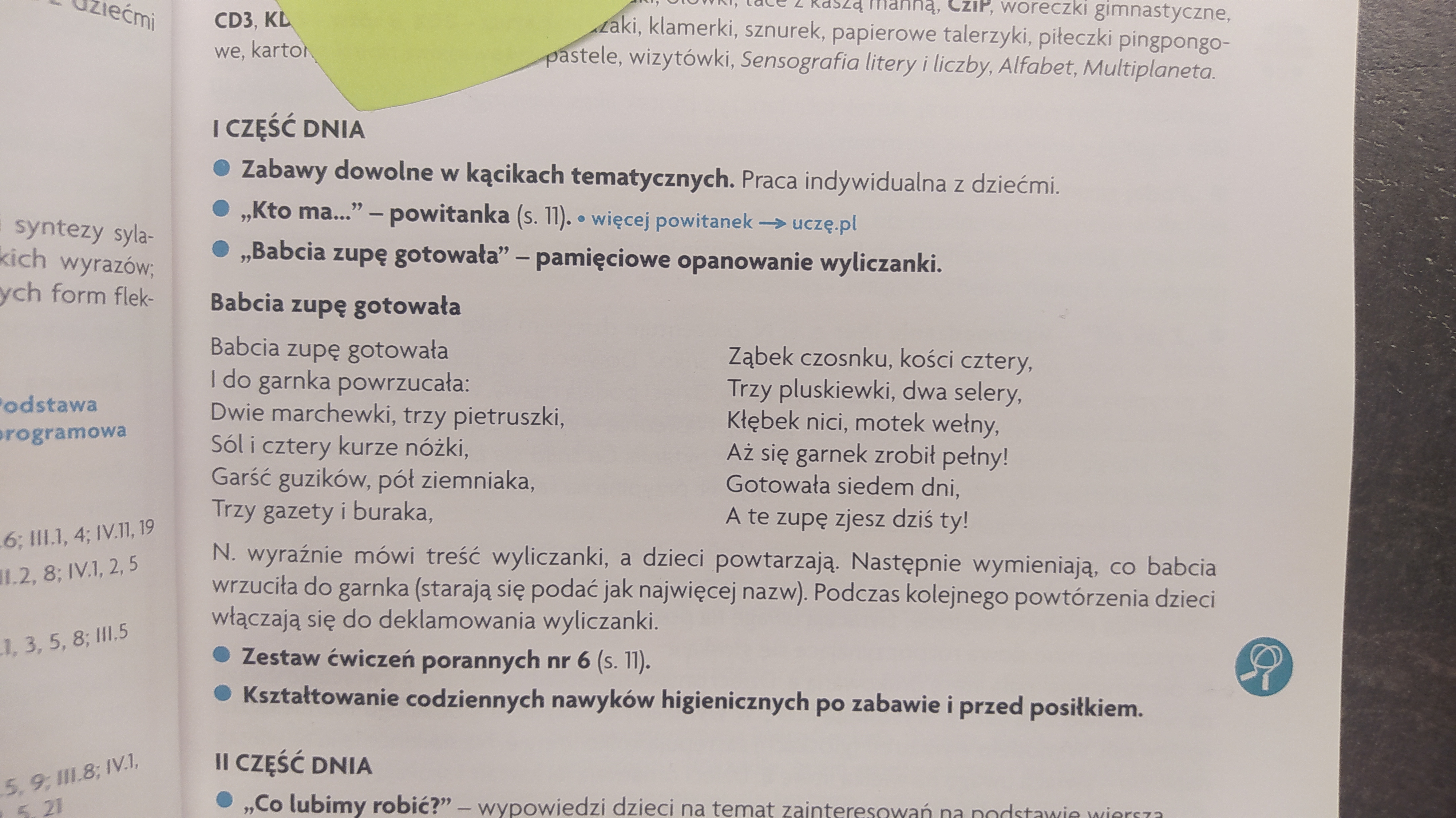 Co babcia wrzuciła do garnka?Przeczytaj wiersz i odpowiedz.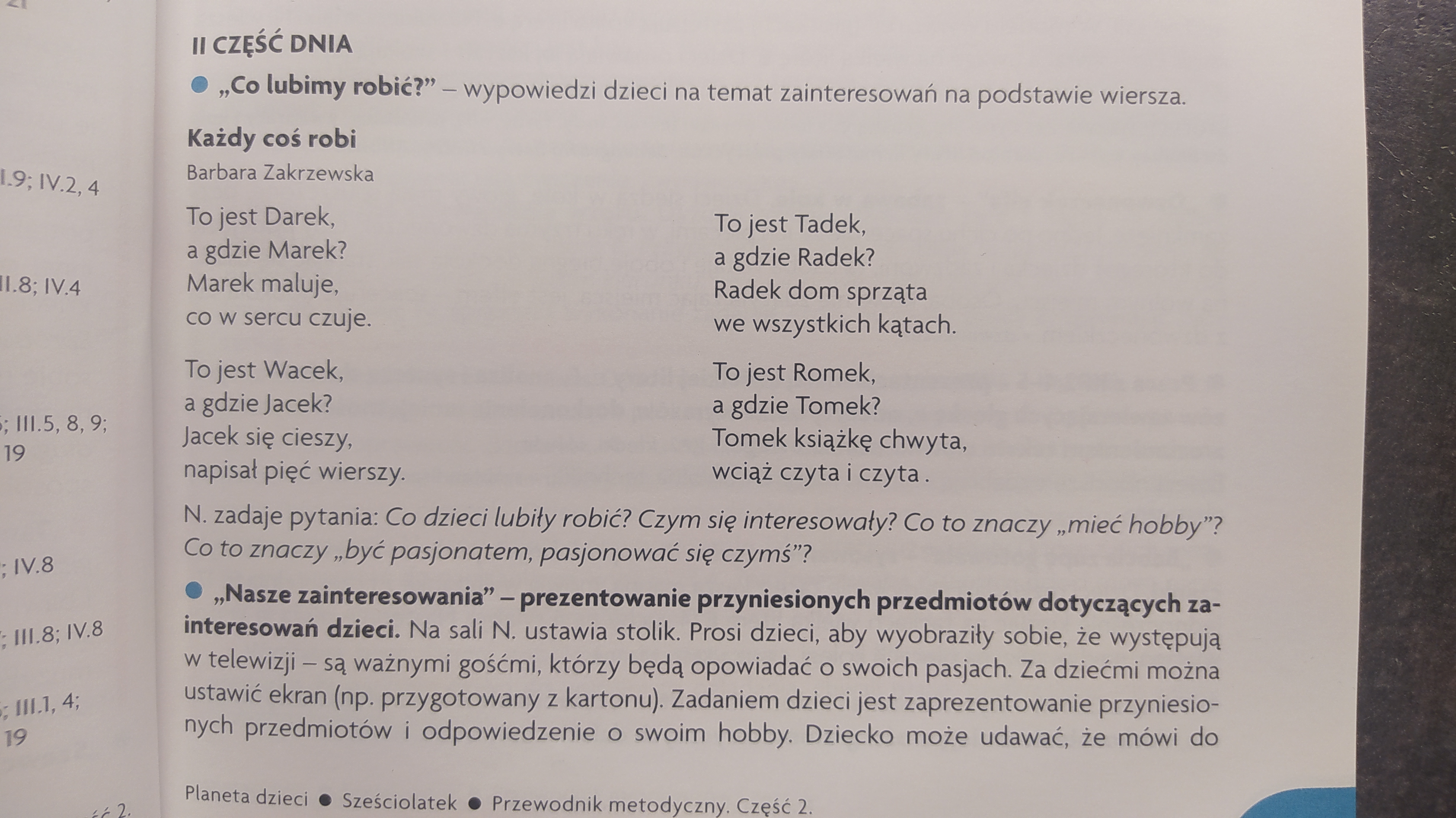 Co dzieci lubiły robić? Czym się interesowały? Co to znaczy “mieć hobby”? Co to znaczy “być pasjonatem, pasjonować się czymś”?Literka EZapraszamy na film:
nauka literek dla dzieci | litera E | Bajki edukacyjne Smoka Edzia - YouTube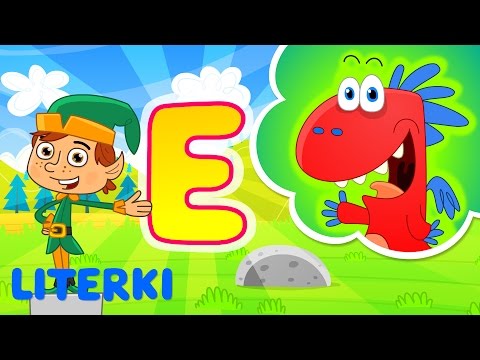 Wykonaj kartę pracy z Czytaj i piszę strona 21Zabawa ruchowa Pogodne ćwiczenia W PODSKOKACH | RYTMIKA DLA DZIECI - YouTube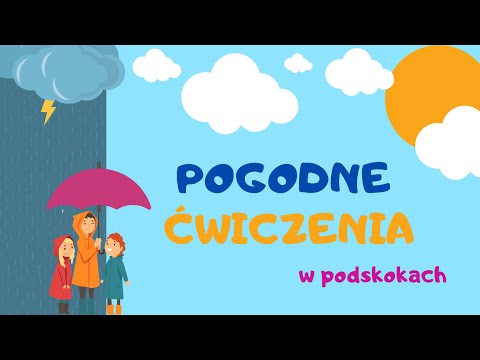 Wykonaj kartę pracy.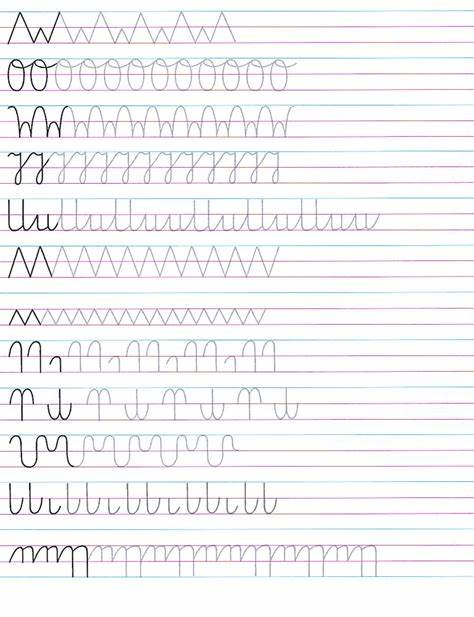 